1. BÖLÜM 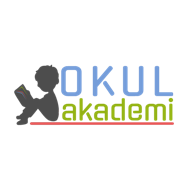 Ders	: TÜRKÇESınıf	: 7Tema / Metin Adı 	: BİLİM VE TEKNOLOJİ / PİRİ REİS Konu			            : Kelime çalışması / Fiilde yapı / Sunum hazırlama / Araştırma yazı taslağı / Bilgilendirici metin / Kitap künyesi / Kaynak gösterme kuralları 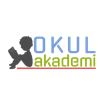 2. BÖLÜM	                                                                                                                                   KAZANIMLAROKUMAT.7.3.1. Noktalama işaretlerine dikkat ederek sesli ve sessiz okur. T.7.3.2. Metni türün özelliklerine uygun biçimde okur. T.7.3.5. Bağlamdan hareketle bilmediği kelime ve kelime gruplarının anlamını tahmin eder. T.7.3.10. Basit, türemiş ve birleşik fiilleri ayırt eder. KONUŞMAT.7.2.1. Hazırlıklı konuşma yapar. T.7.2.2. Hazırlıksız konuşma yapar. T.7.2.3. Konuşma stratejilerini uygular.  YAZMAT.7.4.2.Bilgilendirici metin yazar. T.7.4.5.Anlatımı desteklemek için grafik ve tablo kullanır. T.7.4.11. Kısa metinler yazar. Haber metni ve/veya anı yazmaya teşvik edilir. T.7.4.14. Araştırmalarının sonuçlarını yazılı olarak sunar. YÖNTEM VE TEKNİKLERİOkuma, paylaşarak okuma, inceleme, role girerek okuma, günlük hayatla ilişkilendirme ve günlük hayattan örnekler verme, ilişki kurmaARAÇ-GEREÇLER VE KAYNAKÇA İmla kılavuzu, sözlük, deyimler ve atasözleri sözlüğü, EBA, İnternet, kütüphane, Çalıkuşu romanı…ÖĞRETME-ÖĞRENME ETKİNLİKLERİDikkati ÇekmeÖğrencilere “Bir bilim insanı olsanız hangi konularda araştırmalar yapmak isterdiniz?” sorusu yöneltilecek. GüdülemeÖğrencilere evrende araştırılacak bir çok konunun hala gön yüzüne çıkmayı beklediği belirtilecek. Öğrencilerin dikkat çekme bölümündeki cevaplarından yola çıkarak belki bu söyledikleri konuları kendileri araştırma fırsatı bulacakları dile getirilecek. Daha sonra metnimizin kahramanı Piri Reis’ de böyle bir bilim insanı olarak dünyaya ün salmış bir kişidir. Karikatür türünde olan metnimizi açmak üzere öğrencilere sayfa 126’yı açmaları söylenecek. Metnimizi işlerken Piri Reis ile ilgili birçok bilgi sahibi olacağımız söylenecek. Gözden GeçirmeÖğrencilerimize Türk milleti olarak dünyaya ün salmış bilim insanlarımızdan kimleri tanıdıkları sorulacak .Verilen cevaplar üzerinden kısa ayrıntılar alacak şekilde sorular sorulacak.DERSE GEÇİŞÖğrencilere metnin görsellerini incelemesi istenecek. Metnin şu anda kadar olan metinlerden farklı bir türü olduğu vurgulanacak. Metnin türü olan çizgi roman türü açıklanacak.  Gazete, dergi, kitap gibi basılı bir ortamda çizim dizileri aracılığıyla anlatılan öykülere çizgi roman denmektedir. Çizgi romanda anlatımın ağırlığı daha çok çizimlerdedir, ama yazı da, konuşma ve düşünme balonları içinde buna katılır. Ayrıca kısa açıklamalar, ünlem sözcük ve imleri de kullanılır, böylece resimle yazının birbirinden ayrılmaz bir bütün oluşturduğu bir anlatım biçimi ortaya çıkar.Metnin okunması sağlanacak. Görevlendirerek okuma yapılacak. Sınıf üç guruba ayrılacak ve her guruba sırayla anahtar kelimeleri, deyimleri ve anlamı bilmediğimiz kelimeleri bulmaları istenecek. Anahtar Kelimeler : miço, donanma, yıldızlar, denizci, paylaşmak, Kitab-ı Bahriye, harita Anlamını bilmedikleri kelimeler bulunacak. Anlamlarıyla beraber sözlük defterine yazılacak. 1. Etkinlik Metinde yer alan kelimeler anlamları tahmin edilecek ve TDK’den anlamları kontrol edilecek.2. EtkinlikMetinden hareketle sorular cevaplanacak deftere yazılacak.1. Küçük Piri, bir denizci ve büyük bir coğrafya bilgini olma yolunda nasıl yetiştirilmiştir?Amcası seferde olmadığı zamanlarda Piri Reis’i balık avına götürür, ona denizcilik ile ilgili bilgiler verirmiş.2. Piri Reis’in farklı uygarlıklardan denizcilik bilgileri toplaması onun nasıl bir kişiliğe sahip olduğunu gösterir?Meraklı ve işinde usta olmak isteyen biri olduğunu gösterir.3. Metne göre denizcilerin bilmesi gereken bilgiler nelerdir?Açık denizde yolunu bulmak, harita okumayı bilmek, matematik hesapları yapabilmek.4. Piri Reis’in başarısının sırrı nedir?Meraklı olması, araştırmayı sevmesi, azimli olması.5. Piri Reis’in çalışmalarından hareketle bir konu hakkında bilimsel bir çalışmanın yöntemleri neler olabilir? Anlatınız.Sorunu belirlemek, sorunla ilgili gözlemler yaparak bilgi toplamak, toplanan bilgileri derleyip düzenlemek, düzenlenen bilgileri insanlarla paylaşmak.6. Piri Reis çalışmalarını sadece kendi deneyimleri ile gerçekleştirebilir miydi? Bilimsel gelişmelerin insanlığın ortak mirası olması konusunda neler düşünüyorsunuz?...3. EtkinlikEtkinlikte bulunan makaleden bilgiler alarak Piri Reis’in eseri olan Kitab-ı Bahriye hakkında bilgilendirici bir metin hazırlanacak. 4. Etkinlik Bölümde yer alan yönergeler uygulanacak. 5. Etkinlik Bu etkinliğimizde fiillerin yapısı incelenecek. Piri ile Kemal Reis balığa çıkıyorlarmış.Kemal Reis ile zaman zaman denize açılır.Piri ve amcası denizcilik üzerine sohbetini sürdürürler.Belki haritacılık konusunda bilgilerimizi paylaşabiliriz.Piri Reis 1511 yılında memleketi Gelibolu’ya döner.Piri Reis çalışmalarına ömrünün sonuna dek devam eder.Basit Fiillerçıkıyorlarmış, döner, ederTüremiş Fiilleraçılır, sürdürürlerBirleşik FiillerpaylaşabilirizFİİLDE YAPI (Basit, Türemiş ve Birleşik Fiiller)1. Basit Fiiller 2. Türemiş Fiiller 3. Birleşik Fiiller (Kurallı Birleşik Fiiller, Yardımcı Eylemle Kurulan Birleşik Fiiller, Anlamca Kaynaşmış Birleşik Fiiller)Yapı bakımından fiiller; basit fiiller, türemiş fiiller ve birleşik fiiller olmak üzere üç grupta incelenir:1. BASİT FİİLLERYapım eki almamış fiillerdir. Fiil köklerine gelen çekim ekleri, fiillerin anlamını değiştirmediği için basit fiiller çekim eki alabilir. Yapım eki almadıklarından bunlar daima kök durumunda bulunur.ÖRNEK: Gitmişlerdi git-miş-ler-diYukarıdaki örnekte “git-” fiilinin aldığı “-miş”, “-ler” ve “-di” eklerinin tümü çekim ekidir. “git-” fiili hiçbir yapım eki almamıştır. Bu yüzden “git-” fiili basit fiildir.Sabahları erken kalkar.
Her gün kitap okumalısınız.Kış bu yıl erken gelecekmiş.
2. TÜREMİŞ FİİLLERBir ya da birden fazla yapım eki almış fiillere türemiş fiil denir. Türemiş fiiller, aynı zamanda fiil gövdesidir.gözle-, azal-, kana-, benimse-, sula, sivril-, çıkar-, söndür-, kanat-, sarıl-, giriş-, görün-…
3. BİRLEŞİK FİİLLERYeni bir eylemi karşılamak üzere, en az iki sözcüğün bir araya gelmesiyle oluşan fiillere birleşik fiil denir. Birleşik fiili oluşturan kelimeler biri veya her ikisi fiil olabilir. Ama en az biri fiil olmalıdır.Birleşik fiiller üç grupta incelenir:1. Kurallı Birleşik Fiillerİki fiilin belli kurallara göre birleşmesiyle oluşan birleşik fiillerdir. Kurallı birleşik fiiller de kendi anlamından uzaklaşarak ana fiile “yeterlik, tezlik, yaklaşma, sürerlik” gibi anlamlar katar. Kurallı birleşik fiiller her zaman birleşik yazılır.Kurallı birleşik fiiller dörde ayrılır:a. Yeterlilik FiiliBir fiile “ebil(mek)” yardımcı fiili getirilerek yapılır. Cümleye “gücü yetme” veya “olasılık” anlamı katar. Soru olarak kullanıldığı bazı durumlarda ise “rica” anlamı katar.Öğretmeniyle konuşabilmiş.
Babam iki bavulu aynı anda taşıyabiliyor. (Gücü yetme)
Bu yıl kış geç gelebilir. (İhtimal)
Mektubu okuyabildin mi? (Gücü yetme, yapabilme)
Biraz daha sessiz olabilir misiniz? (Rica)b. Tezlik FiiliBir fiile “iver(mek)” yardımcı fiili getirilerek yapılır. Cümleye “çabukluk (tezlik), birdenbirelik ve kolaylık ” anlamı katar.Penceredeki güvercin pır diye uçuverdi.
Dağ gibi bulaşığı yıkayıverdi. (Çabukluk)
Öğretmenimiz zor soruyu çözüverdi. (Kolayca)c. Sürerlik (Süreklilik) FiiliAna fiile “edur(mak)”, “ekal(mak)” ve “egel(mek)” yardımcı fiillerinin getirilmesiyle oluşur. Cümlelere işin, oluşun hareketin bitmediği, devam ettiği anlamı katar.Siz resimli kitaplara bakadurun.
Koltuğun üzerinde uyuyakalmış.
Bu gelenek nesilden nesile süregelmiş.d. Yaklaşma FiiliBir fiile “eyaz(mak)” yardımcı fiili getirilerek yapılır. Fiile “hemen hemen, az kalsın” anlamı katar. Fiilin gerçekleşmesine çok yaklaşıldığı anlamı taşıdığı için buna “yaklaşma fiili” adı verilmiştir.Bir genç havuzda boğulayazdı.
Kardeşim yolda yürürken düşeyazdı.2. Yardımcı Eylemle Yapılan Birleşik Fiillerİsim soylu sözcüklerden sonra gelen “etmek, olmak, kılmak, eylemek ve buyurmak” yardımcı eylemlerinin kendisinden önceki isimle birleşmesiyle oluşur.Sevdiğim için bu mesleği tercih ettim.
Sınavdan yüksek puan alınca mutlu oldu.
Adam, etrafındakilere sürekli emir buyuruyordu.
Mevla bize yardım eylesin.
Dili sade kullanarak sözü etkili kılmış.3. Deyimleşmiş (Anlamca Kaynaşmış) Birleşik FiillerEn az iki sözcüğün genelde gerçek anlamından uzaklaşarak kaynaşmasıyla oluşan fiillerdir. Deyimler anlamca kaynaşmış birleşik fiiller grubuna girer.Odunların depoya taşınmadığını görünce küplere bindi.
Onun söylediklerine artık kulak asmıyorum.
Masanın üzerindeki gazetelere göz gezdirdi.
Bunları söylemeye dilim varmıyor.6.EtkinlikBu etkinlikte bir sunum hazırlanacak. Sunum için etkinlikte yer alan yönergeler uygulanacak. 7.EtkinlikBu bölümde yer alan metinden hareketle sorular cevaplanacak. 8. Etkinlik16. yüzyıl Türk denizciliği ile ilgili araştırma yapmak için bir taslak hazırlanacak. B kısmında araştırma yapılan konu ile ilgili bilgilendirici bir metin yazılacak. C kısmında ise kaynak gösterme kuralları anlatılacak. Bibliyografik, yazar tarafından eser hazırlanırken yararlanılan kaynakların eserin sonunda belirtilmesine denir. Genelde kitaplarda bibliyografik yararlanarak hareket edilir. Kaynaklar kitabın son sayfasında kaynakça başlığı altında sıralanmıştır. Kaynakçalar yazılırken yazar adı, eserin adı, eserin yayınlandığı yayınevi, kitapevi, basıldığı şehir olmaktadır. Eserin kaynaklarının bulunması için bibliyografik hazırlanır.Örnek:Orhan Pamuk, Kar, OP Basımevi, Antalya, 2010.Kaynakça YazımıYazar adı (soyadı, adının baş harfi)Yayın tarihi (ayraç içinde)Eser adı (koyu ya da italik)Basım kaydı (ayraç içinde; birinci basımlar belirtilmez.)Yayın yeri (ardından: gelir)Yayın eviKitapBulunması gereken bilgiler:Tek Yazarlı KitaplarUçan, A. (1994). İnsan ve Müzik, İnsan ve Sanat Eğitimi. Ankara: MüzikAnsiklopedisi Yayınları.Çok Yazarlı KitaplarFidan, N. ve Erden, M. (1986). Eğitim Bilimine Giriş. Ankara: KadlıoğluMatbaası.Gelecek metne hazırlık yönergeleri araştırılacak.3. BÖLÜM					                                                                                                                                   Ölçme-DeğerlendirmeAşağıya yapısı bakımından 2’şer tane sırasıyla basit, türemiş ve birleşik fiil bulunduran cümle yazınız.1.2.3.4.5.6.Dersin Diğer Derslerle İlişkisiOkurken yorum yapabilme, problem çözme, düşündüğünü tasarlama, yazarken imla ve noktalamaya diğer derslerde de dikkat etmeleri sağlanır.Sefa AVCILARTürkçe Öğretmeni 03.02.20Okul Müdürü